Key PointsThis document outlines the work contained within the attached tender pack.
It provides a narrative and instructions to support contractors in the pricing process.This tender contains a garage replacement scheme to be priced whole, it reflects the intended delivery of the works detailed in the proposed programme.  This is to be delivered by a Principal Contractor on behalf of Unitas (Stoke on Trent) Ltd who will undertake client function responsibilities.  Contractors are reminded that they must familiarise themselves with the site(s) in order to fully appreciate the means of access, facilities for the storage of plant & materials etc. and, be satisfied with all site conditions, property types and layouts prior to commencement.Any Requests for Information must be submitted to Unitas prior to tender submission.
Quantified Schedule of Works                                                                                                                                                                                                    
The pricing schedule is broken down as follows:	
The schedule (tab 7 & 8) consists of the main programmed works to be priced.                                                     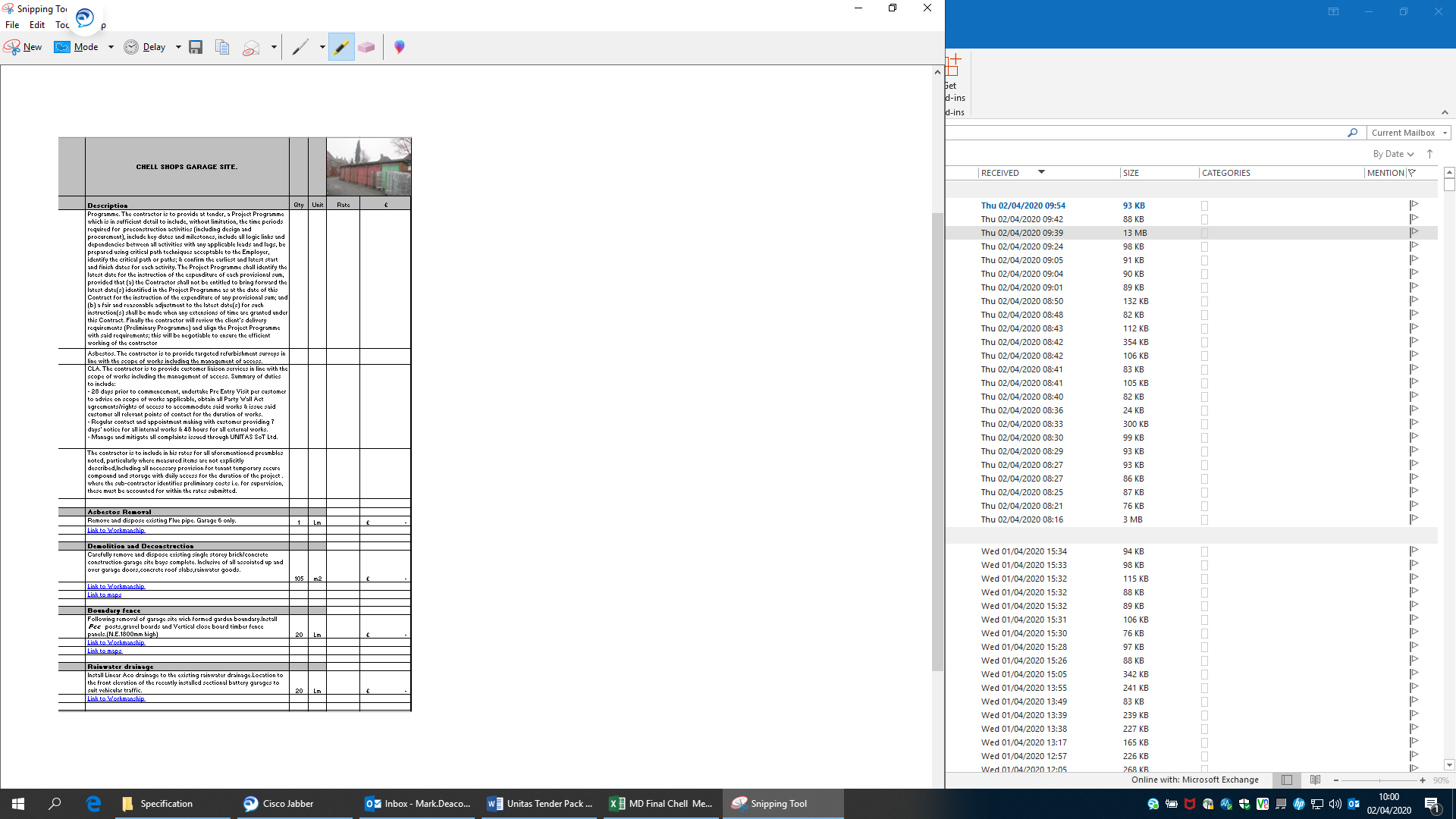 	Each item is measured individually, with cumulative project quantities to be priced shown in column C.
	Prices are to be completed in column E only.  Prices input in this column will automatically update overall costs in column F.  
Contractors must ensure to price all items of works in order to validate their submission.
Provisional Items (tab 6.) must also be priced accordingly.  Enabling works are included within the general works.  The contractor must allow and include for this within his programme and prelims.** Note - Sections to be priced are contained within Tab numbers 7 & 8 ONLY**The contractor will complete their tender submission by entering their rates in the “rate per unit” column E (A). 
On entering the rate, the schedule will automatically populate the document at archetype level. The project breakdown (B) shows how the overall quantity is built up at a glance.Project Overview
	
This scheme comprises x6 garages Chell site, x3 garages Meaford site. That are single storey garages made up of brick walls, concrete flat roof & base structure and metal garage doors.       	Work required includes the following, to carefully demolish/remove and dispose existing garages, install boundary fencing drainage connecting into existing rainwater drainage. Following demolition inspect the existing garage bases if suitable to retain, to install new sectional Battery garages. If on inspection the garage bases are in poor condition replace with new. Post completion clear and clean.   	The work has been designed to complete the improvements efficiently and with the least disruption possible whilst work is in progress. 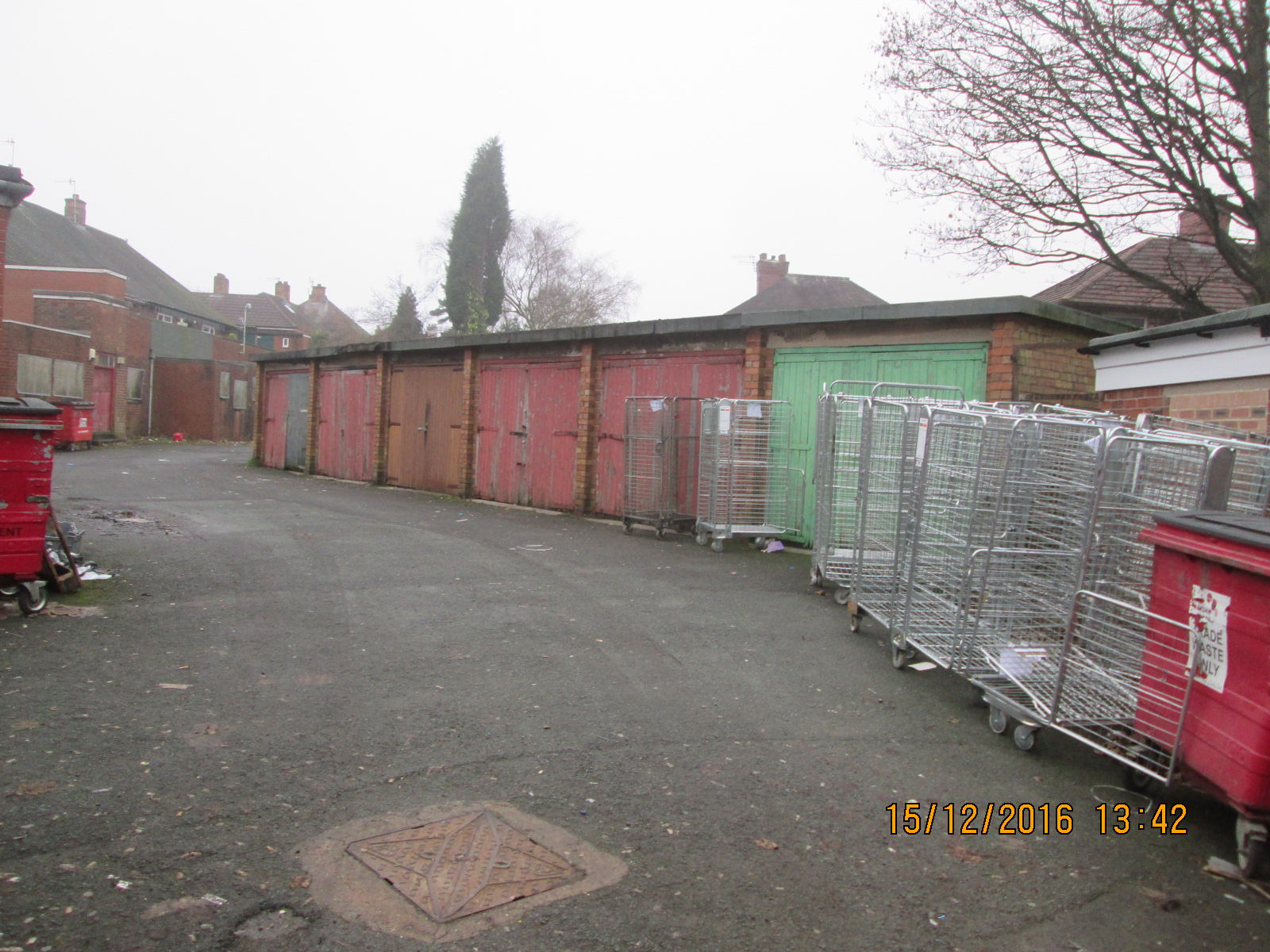 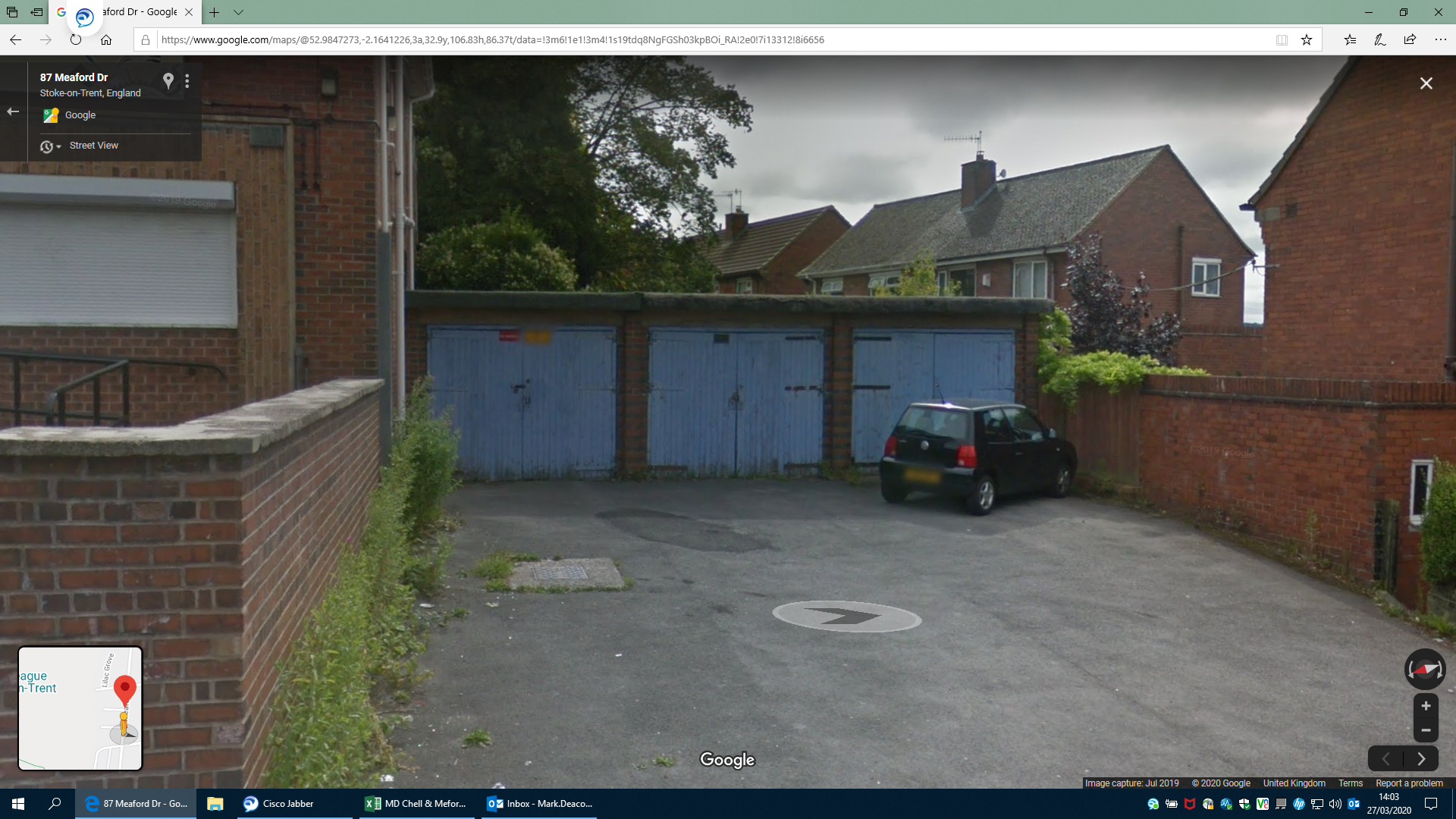                                         - End of Document -Tender Information Pack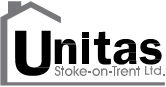 Chell & Meaford Garage site Replacement Programme 2020-2021Chell & Meaford Garage site Replacement Programme 2020-2021ClientCity of Stoke on TrentProject DescriptionProject DescriptionNumber of dwellings/ units:6 Garages Chell. 3 Garages MeafordBuild Year: 1950 onwardsConstruction Type:Traditional single brickwork , flat roofs , metal doorsProperty Type:Terraced garagesNumber of Archetypes:1 Archetype Nr of storeys:1